1.AMAÇ VE KAPSAM:Ameliyathaneye hastanın kabulü ve ameliyat hizmetlerinin tanımlanması.2.GÖREV VE SORUMLULUK:Başhekim, Başhemşire, Anestezi Sorumlu Uzman Doktoru, Anestezi Sorumlu Teknisyeni, Anestezi Teknisyenleri,3.TALİMATIN DETAYI:3.1. Tetkikleri ve konsültasyonu yapılan hastayı anestezi uzmanı ameliyattan en az bir gün önce görür.Hastanın tüm tetkiklerini, konsültasyonları ve fiziki görünümünü inceler, hastanın durumuna göreanestezi öncesi hastayı değerlendirir. Hasta anestezi uygulamaları hakkında bilgilendirilir ve imzaalınır.3.2. İlgili servis tarafından ameliyathaneye bildirilmiş ve ameliyata hazırlanmış hasta, servis Hemşiresi eşliğinde ameliyathaneye getirilir uyandırma odasında görevli anestezi teknisyenine dosyası ile birlikteteslim edilir.3.3. Ameliyata alınacak hasta, hazırlanan ameliyat salonuna alınır.3.4. Ameliyat ekibi ile gerekli malzeme ve aletler aseptik şartlarda hazırlanır.3.5. Hasta ve hasta dosyasının Anestezi uzmanı ve teknisyeni tarafından son kontrolleri yapıldıktanSonra anestezi uzmanı ve anestezi teknisyeni tarafından hasta uyutulur. Hastanın cerrahi ve anesteziEkibi ile ameliyatı gerçekleştirilir.3.6. Gerekli görüldüğü durumlarda konsültasyon için ilgili hekim çağrılır.3.7. Ameliyat bitiminde hasta, Anestezi teknisyeni tarafından tam uyanıp şuurlu olduğundan emin olunana kadar uyandırmada tutulur.3.8. Sirküler hemşire tarafından ameliyat sırasında kullanılan malzemeler sayılarak Ameliyatta SayımıYapılacak Malzeme Formuna işlenir.3.9. Uyanan hasta dosyası ile birlikte görevli personel tarafından yoğun bakım ünitesine yada ilgiliservise gönderilir.3.10. Ameliyat esnasında kullanılan cihazlar ilgili Cihaz Çalıştırma Talimatlarına göre kullanılır.3.11. Ameliyat salonları, her ameliyattan sonra bir sonraki operasyona hazır olacak şekilde, temizdenkirliye doğru dezenfektan maddelerle temizlenir. Oda havalandırılarak bir sonraki operasyona hazırhale getirilir.3.12. Ameliyat esnasında kullanılan malzemeler yıkanıp kurulandıktan sonra Steril edilerek bir sonrakioperasyona hazır hale getirilir3.13. Eğer ameliyat olan hastanın bulaşıcı hastalığı varsa (Hepatit-C, AİDS, Gazlı Gangren, Kisthidatikler vs.) kullanılan cerrahi set ve bütün malzemeler odadan çıkarılmadan, operasyon odasında enaz 2 saat dezenfeksiyonu sağlanır.3.14. Ameliyat esnasında oluşan atıklar Tıbbi Atık Talimatına göre imha edilir.3.15. Ameliyathanenin ilaç, sarf ve kırtasiye ihtiyacı için ameliyathane sorumlu hemşiresi tarafındanihtiyaç duyulan malzemelerin temini sağlanır.3.16. Ameliyathanede kullanılan tıbbi cihaz ve malzemelerin arızalanması durumunda bildirilerekarızanın giderilmesi sağlanır.3.17. Eğer patoloji numunesi alınmış ise Solüsyon şişesine konularak, ameliyathane personelitarafından patoloji laboratuarına gönderilir.4.REFERANS DOKÜMANLAR:Günlük Temizlik PlanıHaftalık Temizlik Planı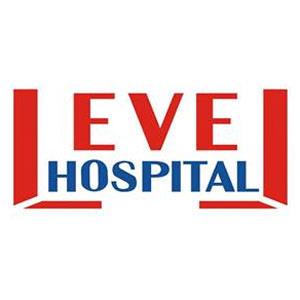 AMELİYATHANE ÇALIŞMATALİMATIDÖKÜMAN KODUAH.TL.04AMELİYATHANE ÇALIŞMATALİMATIYAYIN TARİHİ17.02.2016AMELİYATHANE ÇALIŞMATALİMATIREVİZYON TARİHİ31.05.2017AMELİYATHANE ÇALIŞMATALİMATIREVİZYON NO01AMELİYATHANE ÇALIŞMATALİMATISAYFA1/2AMELİYATHANE ÇALIŞMATALİMATIDÖKÜMAN KODUAH.TL.04AMELİYATHANE ÇALIŞMATALİMATIYAYIN TARİHİ17.02.2016AMELİYATHANE ÇALIŞMATALİMATIREVİZYON TARİHİ31.05.2017AMELİYATHANE ÇALIŞMATALİMATIREVİZYON NO01AMELİYATHANE ÇALIŞMATALİMATISAYFA2/2RİSK DÜZEYİ: Yüksek Riskli AlanTemizlik AralıklarıTemizliğin Nasıl YapıldığıBÖLÜM ZEMİN TEMİZLİĞİGÜNDE 2+VAKA ARASIYer zemini yüzey dezenfektanlarveya %1’lik çamaşır suyu ileıslatılmış paspaslar ile yapılırDOKTOR HEMŞİRE ODALARITEMİZLİĞİGÜNDE 1 + KİRLENDİKÇEToz alma şeklinde yapılır, Su vedeterjanla yapılan temizlik yeterli dir.REKAVARYUMGÜNDE 1+ KİRLENDİKÇE%1’lik çamaşır suyu ile ıslatılmışpaspaslanır ve tüm yüzeyler%1’likçamaşır suyu ile silinirBÖLÜM GENEL TUVALET TEMİZLİĞİGÜNDE 2 + SAAT BAŞIKONTROL+ KİRLENDİKÇEKlorlu ovma maddesi ile ovulur,durulanır ve kurulanır.1/100 Çamaşır suyu iledezenfekte edilmelidirBÖLÜMDEKİ SIVI SABUN TEMİZLİĞİ, KAĞITHAVLU, TUVALET KAĞIDI VE KONTROLUGÜNDE 1+ BİTİNCEBoş sabun kapları yıkanıp,kurulanarak, tekrar doldurulur.Kesinlikle bitmemiş sabunkaplarının üzerine eklemeyapılmaz. Bitmiş malzemeleryerine koyulur .ÇÖP KOVALARININ TEMİZLİĞİ, CAMLARINSİLİNMESİ, KAPILARIN SİLİN MESİ,BUZDOLAPLARIN SİLİN MESİ, DEPOLARIN TEMİZLEN MESİ VE İLAÇ DOLAPLARI NIN DÜZENLENMESİHAFTAD A 1+ KİRLENDİKÇEÇöp Haftalık %1 lik çamaşır suyuile yıkanır ve kurulanır. Uygunçöp poşeti takılır.Cam temizleme maddesi ile silmeve kurulamaYukardan aşağıya doğru Silinmeli dir. Kapılar uygun bez ile deter janlı su ile silinir .Buzdolabı uygun bezle su ve deterjanla silinir.OKSİJEN MANOMETRELERİ SUHAZNELERİNİN BOŞALTILIP TEMİZLENMESİHAFTADA 1+ HASTATABURCULUĞUNDAHasta odalarındaki oksijenmamometreleri 1/100 lük çamaşırsuyu ile temizlenip durulandıktansonra saf su koyularak yerinetakılmalıdır.(çok sık kullanılmıyorsa boştakılır, hasta kullanacağı zaman suyu koyu labilir.)AMELİYAT MASA, LAMBA TEMİZLİĞİGÜNDE1+KİRLENDİKÇE+VAKAARASINDA%1’lik çamaşır suyu ile silinirHAZIRLAYANKONTROL EDENONAYLAYANPERFORMANS VE KALİTE BİRİMİBAŞHEKİM